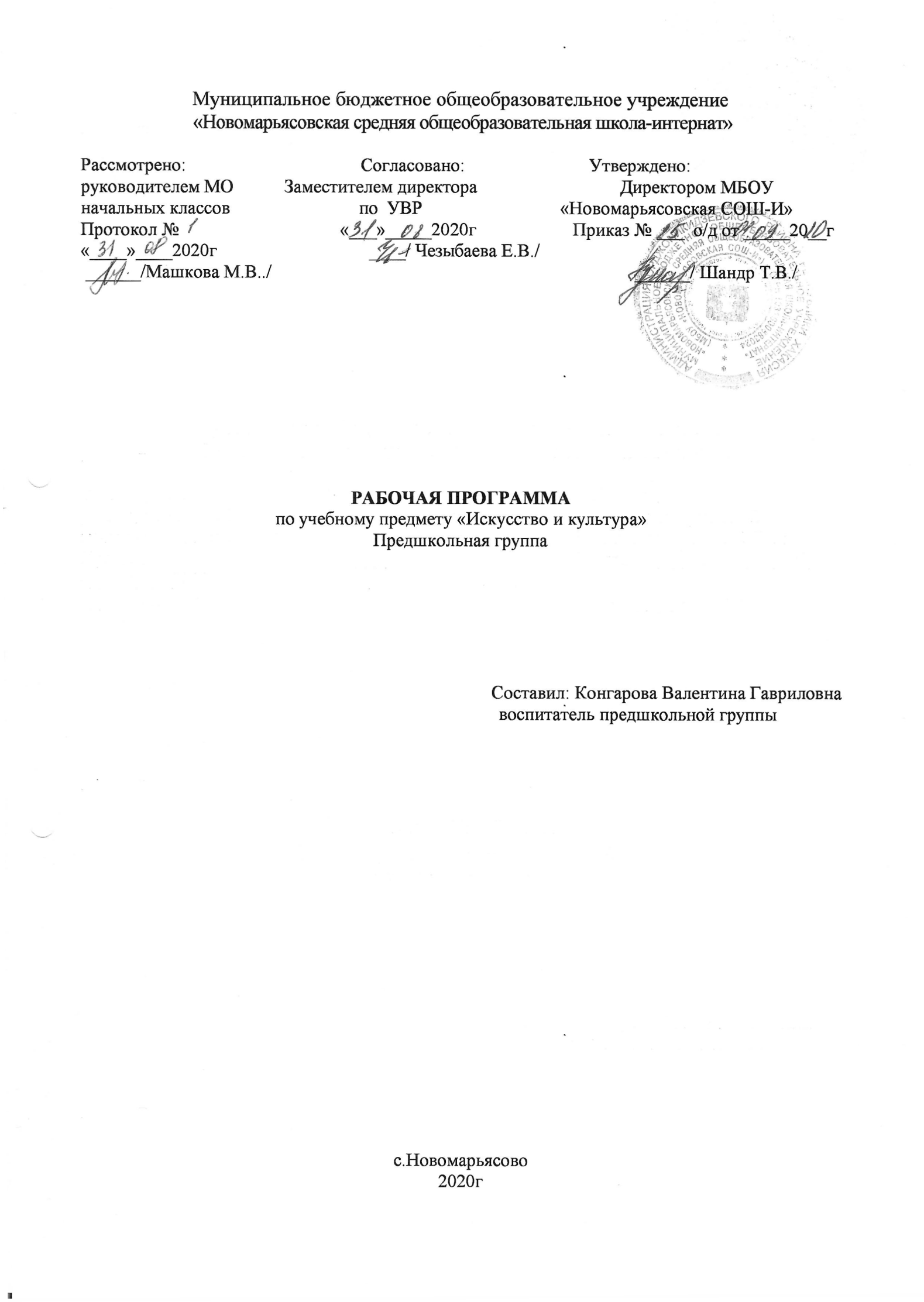 Пояснительная записка   Рабочая программа по искусству и культуре к учебнику «Искусство и культура», составлена на основе Типовой учебной программы под редакцией Н.А. Федосовой, Т.С. Комаровой программы «Преемственность», рекомендованной с 22.01.97 г. «Органом Управления образованием субъектов РФ» и с . имеет гриф «Допущено Министерством Образования РФ». Программа соответствует Федеральному компоненту государственного стандарта дошкольного образования, учебному плану Монастыревской НОШ - филиала МБОУ « Новомарьясовская СОШ-и» При прохождении программы возможны риски: актированные дни (низкий температурный режим), карантин (повышенный уровень заболеваемости), перенос праздничных дней (в соответствии с Постановлением Минтруда и социальной защиты от 23 мая .).     Программа рассчитана на 56 часов в год, недельных 2 час.  Цели и задачи преподавания учебного предметаЦели: разностороннее формирование личности ребенка.Задачи раздела:развивать творческую активность детей;приобщать к народной культуре, классическому искусству разных видов (изобразительное искусство, музыка, литература, архитектура и др.);формировать умения видеть и понимать прекрасное в жизни и в искусстве (народном и классическом);формировать эстетические чувства (чувство формы, цвета, ритма, композиции), художественный вкус;формировать умения создавать прекрасное в разных видах художественной деятельности. Основные содержательные линии.   При разработке содержания раздела, задач, форм и методов обучения учитывалась близость детского восприятия мировосприятию народного творчества. Самоактуализация детской души в процессе приобщения к культуре и искусству своего народа, становление внутреннего мира на основе национальной культуры, традиций духовного формирования личности возможны при определенном условии: если через понимание искусства и культуры своего народа старший дошкольник сможет осознать собственное «я» как частицу рода, народа, Родины.     Для реализации цели и задач программы определяющими являются:гуманистическая ориентированность при ознакомлении с памятниками культуры (произведениями народных мастеров, произведения живописи, графики, скульптуры, музыки и литературы);нравственная основа народной культуры и искусства;детскость в народном искусстве – то его свойство, благодаря которому искусство обладает непосредственностью и жизнерадостностью, огромным душевным богатством, душевной щедростью;общность художественно-образного содержания всех форм народного творчества (устных, песенных, музыкально-хореографических, игровых, драматических, прикладных, изобразительных);направленность на развитие личности ребенка в контексте гуманитаризации образования.   Цель и задачи реализуются с учетом возрастных особенностей детей 5-6 лет, готовящихся к школе. У старших дошкольников сформированы основные навыки художественно-творческой деятельности, необходимые для дальнейшего развития их творческих способностей. Дети готовы к восприятию произведений и классического, и народного искусства. Они различают основные художественные выразительные средства (ритм, симметрию, форму, цвет),  умеют создавать узоры по мотивам народного декоративно-прикладного искусства. Дошкольники с увлечением рассматривают сюжетные иллюстрации в детских книгах и передают содержание по рисункам. Свои представления о форме предметов (округлая, прямоугольная и др.) дети выражают, занимаясь лепкой и составлением композиций из геометрических фигур (композиция может включать  до десяти предметов). Дошкольники умеют анализировать свои работы и использовать разные материалы (гуашь, сангина, уголь, цветные восковые мелки, цветные карандаши и др.) для создания выразительных образов, они с радостью включаются в коллективные формы художественно-творческой деятельности.        Художественно-творческая деятельность при правильной ее организации и руководстве со стороны взрослых помогает детям психологически подготовиться к школьному обучению, способствует становлению компонентов учебной деятельности, развитию умения решать задачи, овладению способами деятельности, формированию действий контроля и оценки.       Активное и целенаправленное введение старших дошкольников в мир искусства и культуры с учетом их возраста и интересов позволяет развивать эмоционально-образное восприятие красоты родной природы, родного языка, народной музыки, народных песен и танцев, а также формировать нравственное отношение к окружающему миру.       Содержание курса «Волшебный мир народного творчества» отражено в следующих разделах:«Мы создаем художественные вещи, как народные мастера родной земли»; «В мире родной природы»;«Детские праздники и народный календарь»;     Игра и театрализованное представление рассматриваются как ведущие методические приемы организации творческой деятельности детейСодержание учебной дисциплины.В мире родной природы (7 ч)В осеннем лесу; грибы для ёжика.  Грибы для ёжика.  В гостях у сказки «Репка». Будет хлеб - будет и праздник. Осень – припасиха. В гостях у сказки «Колобок».Мы создаем художественные вещи, как народные мастера родной земли (2 ч)Золотая Хохлома. Большие и маленькие травинки. Спелые ягодки.                                              В мире родной природы (9 ч) Хороши калачи, пряники, ватрушки! Украсим тарелочку для журавля. В гостях у сказки «Гуси-лебеди». Медведь - добрый «хозяюшко леса». Половички для тепла и уюта. В царстве пестрых ковриков.  Белый снег пушистый  в воздухе кружится. Заснувшая природа. Снежные узоры                               Детские праздники и народный календарь (6 ч)В гостях у Снегурочки. Вырос лес белый весь. В гостях у сказки «Морозко». (2ч). Ёлочные игрушки. (2ч)Мы создаем художественные вещи, как народные мастера родной земли (2ч)Каргопольская глиняная игрушка. В гостях у сказки «Волк и семеро козлят».Детские праздники и народный календарь (2 ч)Сладкие сувениры - «коровки», «козули», «колядки». Хороши калачи, пряники, ватрушки!Мы создаем художественные вещи, как народные мастера родной земли (25ч)Голубая Гжель. Нарядные узоры Гжели. (2ч) Мой любимый кот. Дружная семья матрёшек. (2ч) Птица - пава на полотенце. Птица - ковш и птица - корабль. Радуга Дымковских узоров. Кто живет в сказочной  слободе Дымково. Раскрась лошадку. .Весёлые и звонкие свистульки. Помоги пастушку. Игрушки в волшебном саду. В царстве Городецких цветов. (2ч). Городецкие букеты. Страничка моделирования. Веселый клоун. В гостях у сказки. Весёлая карусель. Красивому кузовку ягодка рада. Игрушечные птички из деревни Бабенки. В мире родной природы (3 ч)Птички в лесу. Летний лужок.Удивительное превращение красочных пятенТребования к уровню подготовки учащихся.В результате изучения предмета «Искусство и культура» учащиеся   должны иметь первоначальное представление:о красоте родной природы, народных песен, орнаментов, произведений искусства;о народных календарных праздниках;знать творчество народных умельцев («Гжель», «Дымковская игрушка», «Городецкая роспись», «Каргопольская игрушка», русская матрешка, вышивку на полотенце и т.д.);знать приемы рисования кистью, карандашом;знать приемы лепки, соединения частей изделия.уметь:создавать изображения на разные темы по заданию педагога и по собственному замыслу (рисунок, лепка, аппликация);рисовать кистью элементы народных узоров на бумаге и наносить узоры на вылепленные изделия;проявлять эмоционально-эстетическое отношение к произведениям народного и классического искусства, к окружающей природе;рисовать кончиком кисти, «примакиванием», «тычком»;раскрашивать рисунки, не вылезая за пределы контура;делать простые и новогодние игрушки;выполнять аккуратно аппликации, рисунки, изделия;лепить, применяя приемы лепки (раскатывания, вытягивания, прищипывания и т.д.);развивать фантазию, эстетический вкус и воплощать их в своих работах;отличать искусство народных умельцев, называть их особенности («Гжель» - оттенки синего цвета и т.д.).Источники информации и средства обученияРекомендуемая для воспитателя литература:1. Дубровская Н.В. Рисунки, спрятанные в пальчиках: Наглядно-методичкское пособие. СПб.: «Детство-Пресс», 20062. Коротеева Е.И. Живопись. Первые шаги. - М.: ОЛМА Медиа Групп, 20093. Коротеева Е.И. Графика. Первые шаги. - М.: ОЛМА Медиа Групп, 20094. Новицкая М.Ю., Мартинкова Е.В. Родной дом.  – М.: Просвещение, 20015.Шпикалова Т.Я., Ершова Л.В. Волшебный мир народного творчества. – М.: Просвещение, 2001                                                             Литература для детей:1. Новицкая М.Ю., Мартинкова Е.В. Родной дом.  – М.: Просвещение, 20012. Шпикалова Т.Я., Ершова Л.В. Волшебный мир народного творчества. – М.: Просвещение, 2001Календарно-тематическое планирование№ п/пТема занятийдата по планудата по факту1В осеннем лесу. Грибы для ёжика2Грибы для ёжика3Осенний букет4В гостях у сказки «Репка»5Будет хлеб - будет и праздник6Осень – припасиха7В гостях у сказки «Колобок»8Золотая Хохлома. Большие и маленькие травинки. 9Спелые ягодки10Хороши калачи, пряники, ватрушки!11Украсим тарелочку для журавля12В гостях у сказки «Гуси-лебеди»13Медведь - добрый «хозяюшко леса»14Половички для тепла и уюта15В царстве пестрых ковриков16Белый снег пушистый  в воздухе кружится17Заснувшая природа18Снежные узоры19В гостях у сказки у Снегурочки20Вырос лес белый весь21В гостях у сказки «Морозко»22В гостях у сказки «Морозко»23,24Ёлочные игрушки25Каргопольская глиняная игрушка. 26В гостях у сказки «Волк и семеро козлят»27Сладкие сувениры- «коровки», «козули», «колядки»28Хороши калачи, пряники, ватрушки!29Голубая Гжель. Нарядные узоры Гжели30,31Нарядные узоры Гжели32Мой любимый кот33,34Дружная семья матрёшек35Птица- пава на полотенце36Птица- ковш и птица- корабль37,38Радуга Дымковских узоров39Кто живет в сказочной  слободе Дымково. 40Раскрась лошадку41Весёлые и звонкие свистульки42Помоги пастушку43Игрушки в волшебном саду44,45В царстве Городецких цветов46Весёлая карусель47Городецкие букеты48,49Страничка моделирования50Веселый клоун51В гостях у сказки52Красивому кузовку ягодка рада53Игрушечные птички из деревни Бабенки54Птичка в лесу55Летний лужок56Удивительное превращение красочных пятен